 РОССИЙСКАЯ КИНОЛОГИЧЕСКАЯ ФЕДЕРАЦИЯ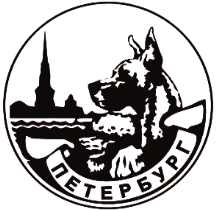 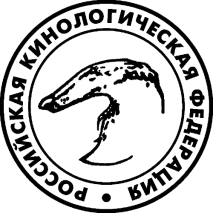 РОССИЙСКАЯ ФЕДЕРАЦИЯ ЛЮБИТЕЛЬСКОГО СОБАКОВОДСТВАОрганизатор выставкиСПб ОО КЛЖ «ПЕТЕРБУРГ» НАЦИОНАЛЬНЫЙ КЛУБ ПОРОДЫ  «ВОСТОЧНОЕВРОПЕЙСКАЯ ОВЧАРКА»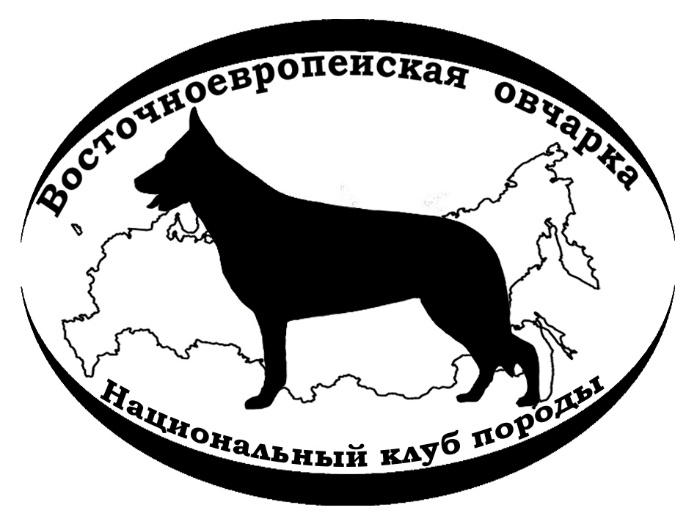 МОНОПОРОДНАЯ ВЫСТАВКА РАНГА КЧКв каждом классеКАТАЛОГУЧАСТНИКОВ ВЫСТАВКИ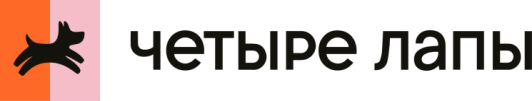 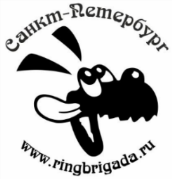 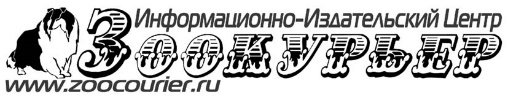 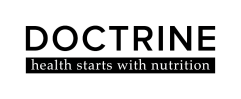 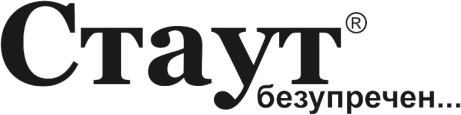 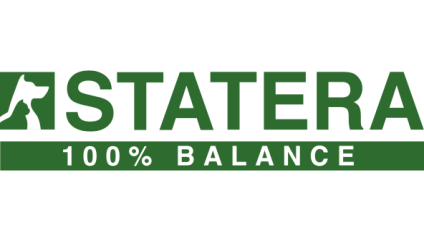 СПИСОК УЧАСТНИКОВГруппа FCI  1 / FCI  group 1ВОСТОЧНО-ЕВРОПЕЙСКАЯ ОВЧАРКА / East european shepherd	Ринг №4. Эксперт: Людмила Краковская / Россия	кобели / males	Бэби / Baby	Город	1	 ИНВАР ОТ ЛУГАРЫ	 ЩК, 17.05.2022, OTC 193, чепр, Зав:Катаева Е. (LOGBI GROM VOLOT x АЛИСА) Вл:Зайцев Д., 	Россия, Сосновый БорОЧЕНЬ ПЕРСПЕКТИВНЫЙ, CW	Щенков / Puppy	Город	2	 NIKOLAS GREY IZ NEVSKOGO DESANTA	 RKF 6351800 RB, 30.01.2022, YSL 1302, чепр, Зав:Кожевникова Ю. (МОНШЕР ВИРСАЛЬ 	АВТОРИТЕТ x ВЕРНЫЙ ДРУГ РАДАМИРА) Вл:Васильев А., Россия, СПбОЧЕНЬ ПЕРСПЕКТИВНЫЙ, CW, ЛЩ	Юниоров / Junior	Город	3	 MONSHER VIRSAL VULKAN	 RKF 6256618 RB, 15.04.2021, THY 695, чепр, Зав:Чванова Н. (МОНШЕР ВИРСАЛЬ ТАМПЛИЕР x 	МОНШЕР ВИРСАЛЬ КОСТА-РИКА) Вл:Рябов А., Россия, МскОТЛИЧНО, R.CW, ЮСС	Город	4	 TIM PRIDE YATAGAN	 RKF 6336015 RB, 07.08.2021, HHA 5146, чепр, Зав:Тимофеева О. (ВЕО ВИВАТ ФИНИСТ ЯСНЫЙ 	СОКОЛ x СЕВЕРНАЯ ЗАСТАВА ФАНТАСТИКА) Вл:Дмитриев А., Россия, ЛООТЛИЧНО, CW, ЮКЧК	Промежуточный / Intermedia	Город	5	 DARKHAN IZ NEVSKOGO DESANTA, Т-1	 RKF 5764196 RB, 24.09.2020, YSL 1003, чепр, Зав:Кожевникова Ю. (ВЕРНЫЙ ДРУГ ЛОДБРОК ЛЕ 	ГРАНД x ЛОРЕНС) Вл:Мазепова Е., Россия, ЛООТЛИЧНО, III	Город	6	 MENELAY, Т-1	 RKF 5789074 RB, 13.02.2021, DGC 2856, чепр, Зав:Вангонен С. (GOLDGIN IMBOY x ХЛОЯ ДЕ 	ЛЮТВИНС) Вл:Рябкова Н., Россия, СПбОТЛИЧНО, R.CW, СС	Город	7	 RUSSKIY AMULET VELIBOR DLYA BARVITTERA, Т-1	 RKF 5783126 RB, 14.01.2021, DDO 6151, чепр, Зав:Григорьева Е. (VESENNYAYA GROZA 	MEHOLAP x РУССКИЙ АМУЛЕТ ОСОБАЯ ЛЮБОВЬ) Вл:Евстигнеева Е., Россия, ЛООТЛИЧНО, CW, КЧК	Город	8	 VERNYI DRUG RIDZHANI, Т-1	 RKF 579142 RB, 09.01.2021, VRD 402, чёр-подпал, Зав:Соболева Д. (ВЕСЕЛЫЙ ВЕТЕР ПАТРИОТ 	x ВЕРНЫЙ ДРУГ ГАЙДАНА) Вл:Олейников А., Россия, СПбОТЛИЧНО, IV	Открытый / Open	Город	9	 BOYKAYA STAYA BURAN, Т-1	 RKF 5644717 RB, 19.06.2019, CNT 3838, чепр, Зав:Бойко И. (СТИВИТ АРМАСТ ЯРЫЙ x БОЙКАЯ 	СТАЯ ВЕРНАЯ РОССА) Вл:Гильманов А., Россия, МскОТЛИЧНО, CW, КЧК	Рабочий / Working	Город	10	 SEVERNAYA ZASTAVA ELBAR, Т-1, ОКД-I, ЗКС-I	 RKF 5048933 R, 03.09.2017, RON 3735, чер-сер, Зав:Ильина Н. (СЕВЕРНАЯ ЗАСТАВА ШТУРМ x 	СЕВЕРНАЯ ЗАСТАВА ЛИКВИДАЦИЯ) Вл:Бродова Н., Россия, ЛООТЛИЧНО, R.CW, CC	Город	11	 VERNYI DRUG AREKS, Т-1, ОКД-II, ЗКС-I	 RKF 4584238 R, 05.05.2016, VRD 91, black&grey, Зав:Соболева Д. (ВЕРНЫЙ ДРУГ РАМЗЕС x 	ВЕРНЫЙ ДРУГ ЛАВИНА) Вл:Лавриненков О., Россия, ЛОНЕЯВКА	Город	12	 VERNYI DRUG ZORGE, Т-1, ОКД-II, ЗКС-I	 RKF 5002818 R, 01.03.2017, VRD 154, чер-сер, Зав:Соболева Д. (СЕВЕРНАЯ ЗАСТАВА ДЖИГИТ x	 ВЕРНЫЙ ДРУГ ХРАБРАЯ СЕРДЦЕМ) Вл:Черноок А., Россия, СПбОТЛИЧНО, CW, КЧК, ЛК, ЛПП	Чемпионов / Champion	Город	13	 SEVERNAYA ZASTAVA NOCHNOY DOZOR, Т-1, ЧР	 RKF 5713621 RB, 05.10.2019, RON 4553, black&grey, Зав:Ильина Н. (SEVERNAYA ZASTAVA 	HART x SEVERNAYA ZASTAVA LIKVIDATSIYA) Вл:Птичкина Т., Россия, СПбОТЛИЧНО, CW, КЧК	Город	14	 VERNYI DRUG SHERKHAN MAN, Т-1, ЧР	 RKF 5449659 R, 13.11.2018, VRD 279, black&grey, Зав:Соболева Д. (FIELISS SVYATOGOR x 	VERNIY DRUG TSORBI) Вл:Леонтьев Н., Россия, СПбОЧЕНЬ ХОРОШО	Город	15	 БАРВИТТЕРА ТРОДОС, Т-1, ЧР	 РКФ 5480353 Р, 08.09.2018, DAU 364, чер-сер, Зав:Бушневская Н. (БАРВИТТЕРА ИМПЕРАТОР x 	ЛЮТАР БАЙРА) Вл:Бауманис С., Россия, ЛООТЛИЧНО, R.CW, СС	Ветеранов / Veteran	Город	16	 LAGVARDIA DOBRYNYA NIKITICH	 RKF 3569415, 25.12.2012, LAG 200, saddle, Зав:Наделяева И. (RAMZAY x SEVERNAYA ZASTAVA 	LINDA) Вл:Селюта М., Россия, ЛООТЛИЧНО, CW, ВКЧК, ЛВ	Город	17	 РОНАЛЬДО, Т-1	 РКФ 3211541 Р, 13.11.2011, DAB 440E, чёр-пал, Зав:Елисеева Е. (САЯРОН x СИЛЬВИЯ) Вл:Попов 	В., Россия, СПбНЕЯВКА	суки / females	Бэби / Baby	Город	18	 ПИНК ИЗ НЕВСКОГО ДЕСАНТА	 ЩК, 08.04.2022, YSL 1337, чёр, Зав:Кожевникова Ю. (АРТ БЕТЕЛЬ БАРЕСС БУРЖУА x ВЕРНЫЙ	 ДРУГ РОГНЕДА) Вл:Щербенко Е., Россия, СПбОЧЕНЬ ПЕРСПЕКТИВНЫЙ, CW, ЛБ	Юниоров / Junior	Город	19	 ИЛЛЕН ИЗ НЕВСКОГО ДЕСАНТА	 ЩК, 26.03.2021, YSL 1130, чёр, Зав:Кожевникова Ю. (ВЕРНЫЙ ДРУГ РУДОЛЬФ x СЕВЕРНАЯ 	ЗАСТАВА СОРБИ ВЕРНЫЙ ДРУГ) Вл:Кожевникова Ю., Россия, ПушкинОЧЕНЬ ХОРОШО	Город	20	 ТИМ ПРАЙД ЯВНАЯ СИЛА	 ЩК, 07.08.2021, HHA 5153, чёр-пал, Зав:Тимофеева О. (ВЕО ВИВАТ ФИНИСТ ЯСНЫЙ СОКОЛ x 	СЕВЕРНАЯ ЗАСТАВА ФАНТАСТИКА) Вл:Дунаева И., Россия, СПбОТЛИЧНО, CW, ЮКЧК, ЛЮ	Промежуточный / Intermedia	Город	21	 VERNYI DRUG ROGDANA YUNRU, Т-1	 RKF 5797147 RB, 09.01.2021, VRD 407, чепр, Зав:Соболева Д. (VESELIY VETER PATRIOT x 	ВЕРНЫЙ ДРУГ ГАЙДАНА) Вл:Куракина С., Соболева Д., Россия, СПбОТЛИЧНО, R.CW, СС	Город	22	 ZLATOSLAVA IZ NEVSKOGO DESANTA, Т-1	 RKF 5793777 RB, 19.03.2021, YSL 1121, чепр, Зав:Кожевникова Ю. (ФИЕЛИСС НОРДЕН x 	ВЕРНЫЙ ДРУГ РОГНЕДА) Вл:Войкин А., Россия, ЛООТЛИЧНО, CW, КЧК	Открытый / Open	Город	23	 IRMA, Т-1	 RKF 5740391 RB, 02.02.2020, KNM 771, чёр, Зав:Мельников С. (ВЕРНЫЙ ДРУГ ЛОДБРОК ЛЕ 	ГРАНД x СЕВЕРНАЯ ПАЛЬМИРА) Вл:Усольцева О., Россия, СПбОТЛИЧНО, III	Город	24	 STIVIT ARMAST ZAVETNAYA MECHTA - ПРОШЛА	 RKF 5737613 RB, 04.04.2020, CMB 424, чепр, Зав:Страшнова М. (СТИВИТ АРМАСТ ЯРЫЙ x 	СТИВИТ АРМАСТ МИШЕЛЬ) Вл:Страшнова М., Россия, АрмавирОТЛИЧНО, CW, КЧК, ЛС, BOS	Город	25	 VERNYI DRUG NINEL, Т-1	 RKF 5779378 RB, 05.09.2020, VRD 380, чёр-подпал, Зав:Соболева Д. (VERNYI DRUG SIRIUS GREY	 x VERNYI DRUG SAYMA) Вл:Кавалерчик Т., Россия, ЛООТЛИЧНО, R.CW, СС	Чемпионов / Champion	Город	26	 EAST BREEZE LEONA, Т-1, ЧР	 RKF 5645693 RB, 24.07.2019, OPL 1803, чепр, Зав:Красноруцкая Е. (ЭСТ БРИЗ ЖОФФРЕЙ x СЭНД-	ИРСЭЙ ЦАРИНА) Вл:Красноруцкая Е., Россия, МскОТЛИЧНО, III	Город	27	 VERNYI DRUG KEYLANA, Т-1, ЧР	 RKF 5740337 RB, 28.01.2020, VRD 365, чёр-пал, Зав:Соболева Д. (МОНШЕР ВИРСАЛЬ 	АВТОРИТЕТ x ФАТА-МОРГАНА) Вл:Менде С., Россия, СПбОТЛИЧНО, CW, КЧК	Город	28	 ВЕРНЫЙ ДРУГ РАДАМИРА, Т-1, ЧР	 РКФ 5146270 Р, 15.10.2017, VRD 224, чер-сер, Зав:Соболева Д. (ВЕРНЫЙ ДРУГ ЭДМОН ДАНТЕС	 x ВЕРНЫЙ ДРУГ ГЛОРИЯ) Вл:Черняев С., Россия, СПбОТЛИЧНО, R.CW, СС10 сентября 202210 сентября 2022Санкт-ПетербургОрганизатор:Организатор:Санкт-Петербургская Общественная Организация Клуб Любителей Животных «Петербург»СПб, ул. Шаврова, 9-64, Тел. 8-812-307-72-08, E-mail: galpeterburg@yandex.ruСанкт-Петербургская Общественная Организация Клуб Любителей Животных «Петербург»СПб, ул. Шаврова, 9-64, Тел. 8-812-307-72-08, E-mail: galpeterburg@yandex.ruСанкт-Петербургская Общественная Организация Клуб Любителей Животных «Петербург»СПб, ул. Шаврова, 9-64, Тел. 8-812-307-72-08, E-mail: galpeterburg@yandex.ruПредседатель Оргкомитет:Председатель Оргкомитет:Крапивина Л.Крапивина Л.Крапивина Л.Оргкомитет:Оргкомитет:Ларина Е., Иванова Н., Кирина А.Ларина Е., Иванова Н., Кирина А.Ларина Е., Иванова Н., Кирина А.Место Проведения:Место Проведения:СПб, Баррикадная ул., 5, стадион «Адмиралтеец»СПб, Баррикадная ул., 5, стадион «Адмиралтеец»СПб, Баррикадная ул., 5, стадион «Адмиралтеец»Судья:Судья:Ринг № 4. Людмила Краковская (Россия)Ринг № 4. Людмила Краковская (Россия)Ринг № 4. Людмила Краковская (Россия)